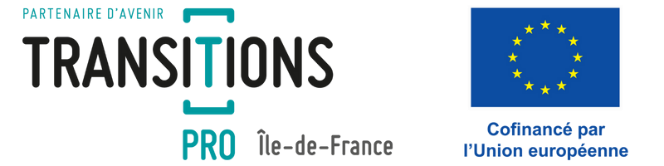 FEUILLE D’EMARGEMENTFEUILLE D’EMARGEMENTLogo de 
l’organisme de formationNom de l’organisme  : ………………………………………………………………………Nom de l’organisme  : ………………………………………………………………………Lieu de la formation : ………………………………………………………………………Lieu de la formation : ………………………………………………………………………Lieu de la formation : ………………………………………………………………………Intitulé de la formation (et si applicable intitulé du module/séquence) : ……………………………………………………………………………..Intitulé de la formation (et si applicable intitulé du module/séquence) : ……………………………………………………………………………..Intitulé de la formation (et si applicable intitulé du module/séquence) : ……………………………………………………………………………..Intitulé de la formation (et si applicable intitulé du module/séquence) : ……………………………………………………………………………..Intitulé de la formation (et si applicable intitulé du module/séquence) : ……………………………………………………………………………..Date de début et de fin du parcours complet : ………………………………………………Date de début et de fin du parcours complet : ………………………………………………Nom et prénom stagiaire : ………………………………………………………………………Nom et prénom stagiaire : ………………………………………………………………………Nom et prénom stagiaire : ………………………………………………………………………Semaine 1Lundi jj/mm/aaaaLundi jj/mm/aaaaMardi jj/mm/aaaaMardi jj/mm/aaaaMercredi jj/mm/aaaaMercredi jj/mm/aaaaJeudi jj/mm/aaaaJeudi jj/mm/aaaaVendredi jj/mm/aaaaVendredi jj/mm/aaaaSemaine 1Matin de 00h à 00hAprès-midi de 00h à 00hMatin de 00h à 00hAprès-midi de 00h à 00hMatin de 00h à 00hAprès-midi de 00h à 00hMatin de 00h à 00hAprès-midi de 00h à 00hMatin de 00h à 00hAprès-midi de 00h à 00hNombre d’heures hebdomadaires réaliséesSignature stagiaire00hSignature et nom formateur(s)Semaine 2Lundi jj/mm/aaaaLundi jj/mm/aaaaMardi jj/mm/aaaaMardi jj/mm/aaaaMercredi jj/mm/aaaaMercredi jj/mm/aaaaJeudi jj/mm/aaaaJeudi jj/mm/aaaaVendredi jj/mm/aaaaVendredi jj/mm/aaaaSemaine 2Matin de 00h à 00hAprès-midi de 00h à 00hMatin de 00h à 00hAprès-midi de 00h à 00hMatin de 00h à 00hAprès-midi de 00h à 00hMatin de 00h à 00hAprès-midi de 00h à 00hMatin de 00h à 00hAprès-midi de 00h à 00hNombre d’heures hebdomadaires réaliséesSignature stagiaire00hSignature et nom formateur(s)Nom, prénom, qualité, signature et cachet 
de l’organisme de formationStatut juridiquexyzNom, prénom, qualité, signature et cachet 
de l’organisme de formationN° SIRETxyzNom, prénom, qualité, signature et cachet 
de l’organisme de formationN° de TVA intracommunautairexyzNom, prénom, qualité, signature et cachet 
de l’organisme de formationNuméro d’agrémentxyzNom, prénom, qualité, signature et cachet 
de l’organisme de formationCoordonnées (Adresse postale, nom/prénom, téléphone, mail, etc.)xyz